 ZLÍNSKÝ KRAJSKÝ  FOTBALOVÝ  SVAZ 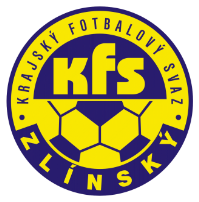 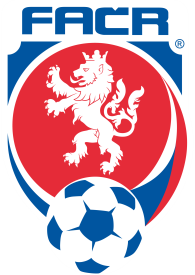 Hradská 854, 760 01 ZLÍN       Tel: 577 019 393Email: lukas@kfszlin.cz  
__________________________________________________________________________DK Zlínského KFS dle § 89 odst. 2 písm. a) zahajuje disciplinární řízeníPříjmení, jméno		ID			číslo utkání			oddílLaciga Jan			91120829		2018720A3B0307		LoukyOrlovský Martin		82111473		2018720A3C0304		DrslavicePfeffer Filip			98080760		2018720A1A0305		BoršiceČunek Libor			85111440		2018720A2A0307		SlušovicePetružela Roman		74041194		2018720A2A0304		VidčeTečovice			7240611		2018720A3B0301		Tečovice									Zdeněk Kadlček									předseda DK Zl KFS